Supporting InformationCorrosion behavior investigation of 460 low alloy steels exposed in the natural deep-sea environmentTigang Duan, Likun Xu *, Kangkang Ding, Wenshan Peng, Jian Hou, Weimin Guo, Wenhua ChengState Key Laboratory for Marine Corrosion and Protection, Luoyang Ship Material Research Institute(LSMRI), Qingdao 266237, China*Corresponding author. Likun Xu: Tel.: +86-13583228231; E-mail address: xulk@sunrui.netFigure S1 Corrosion micro-morphologies of 460 steel after rust removal: (a-c) 0.5a period, (d-f) 1a period, (g-i) 2a period; (a, d, g) 1200 m, (b, e, h) 2000 m, (c, f, i) 3000 m. Insets are the corresponding 3D structure images.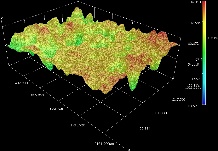 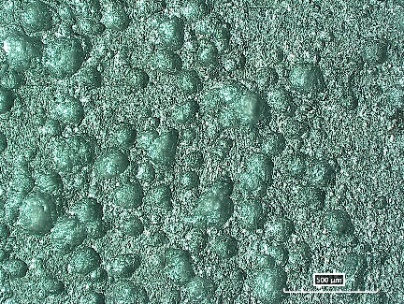 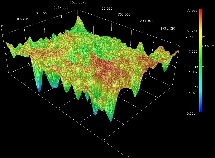 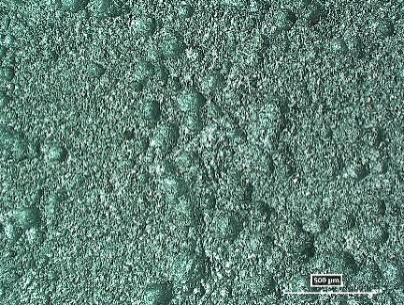 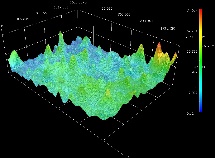 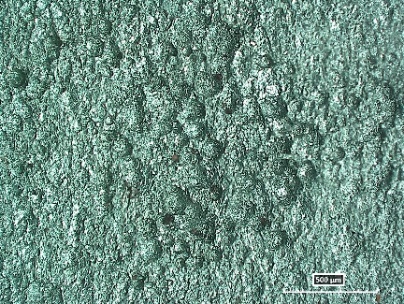 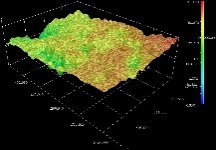 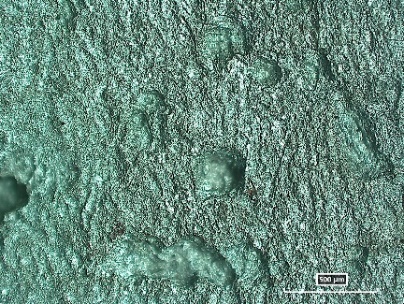 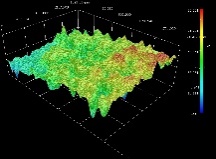 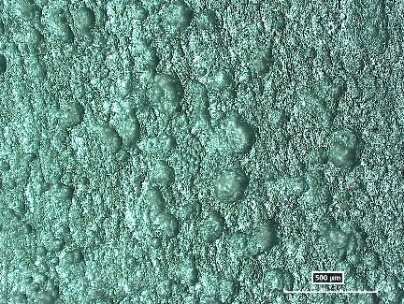 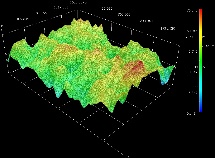 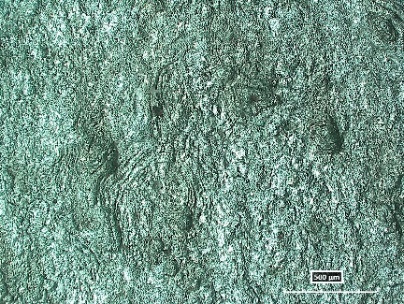 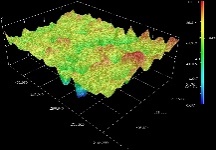 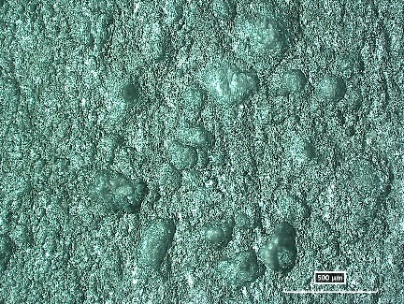 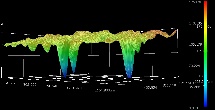 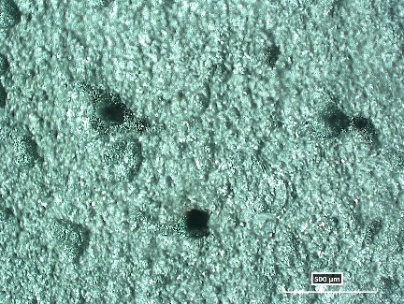 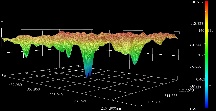 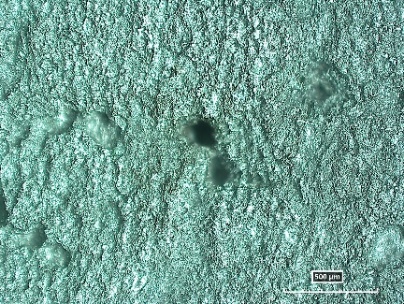 